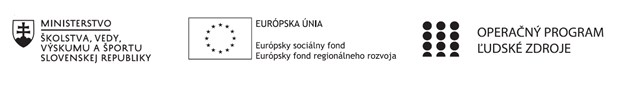 Správa o činnosti pedagogického klubu Príloha:Prezenčná listina zo stretnutia pedagogického klubuPríloha správy o činnosti pedagogického klubu              PREZENČNÁ LISTINAMiesto konania stretnutia: Základná škola, M.R. Štefánika 910/51, 07501 Trebišov,                                                   miestnosť č. 85Dátum konania stretnutia:   18.11.2019Trvanie stretnutia:                 od 14:00 hod.	do 16:00 hod.	Zoznam účastníkov/členov pedagogického klubu: Klub učiteľov ČIG II. stupeň ZŠMeno prizvaných odborníkov/iných účastníkov, ktorí nie sú členmi pedagogického klubu  a podpis/y:Prioritná osVzdelávanieŠpecifický cieľ1.1.1 Zvýšiť inkluzívnosť a rovnaký prístup ku kvalitnému vzdelávaniu a zlepšiť výsledky a kompetencie detí a žiakovPrijímateľZákladná škola, M.R. Štefánika 910/51, 07501 TrebišovNázov projektuZvýšenie čitateľskej, matematickej a prírodovednej gramotnosti žiakov základnej školyKód projektu  ITMS2014+312011R032Názov pedagogického klubu Klub učiteľov ČIG II. stupeň ZŠDátum stretnutia  pedagogického klubu18.11.2019Miesto stretnutia  pedagogického klubuZŠ M. R. Štefánika, TrebišovMeno koordinátora pedagogického klubuMgr. Peter TrellaOdkaz na webové sídlo zverejnenej správywww.zsmrstv.edupage.orgManažérske zhrnutie:krátka anotácia-literárny text,- detský čitateľ, - druhy čítania, - kvalita čítania.kľúčové slová-umelecký text, čitateľ, kritéria hodnotenia kvality textu, porozumenie, Manažérske zhrnutie:krátka anotácia-literárny text,- detský čitateľ, - druhy čítania, - kvalita čítania.kľúčové slová-umelecký text, čitateľ, kritéria hodnotenia kvality textu, porozumenie, Hlavné body, témy stretnutia, zhrnutie priebehu stretnutia:charakterizovať umelecký literárny text, oboznámiť sa s kritériami hodnotenia kvalitného literárneho textu, vybrať kvalitné umelecké texty na prácu so súvislým textom. Umelecký text    Umelecký text z literatúry pre deti a mládež je literatúrou s univerzálnym významom, keďže má obrazný, znakový charakter. Autor na základe umeleckej abstrakcie a typizácie odráža, ale aj umelecky pretvára mnohotvárnosť a odlišnosť spoločenského bytia, spoločenských charakterov, vzťahov, filozofie, psychiky človeka a prírodný svet. Zároveň si vyžaduje aj špecifický druh pozornosti, a to záujem o slová, ich vzájomné vzťahy, implikácie a predovšetkým pozornosť venovanú „spojitosti medzi tým, čo sa hovorí a ako sa to hovorí“, čo je podľa F. Miku „identifikácia umeleckého textu“ na základe jeho štýlu, v ktorom „sa manifestuje jeho umelecká, literárna hodnota“ a hodnota je „prístupná len cez použitie textu, cez jeho vnímanie.“V umeleckom texte je prvoradá estetická funkcia, ktorá je dôležitou súčasťou všetkých jeho zložiek. Umeleckosť literárneho diela je výsledkom harmónie jeho jednotlivých komponentov – témy, sujetu, postáv, jazykového vyjadrenia, ako aj kompozičnej výstavby celého diela. Z výchovného hľadiska v estetickom pôsobení literatúry pre deti a mládež je zahrnutý aj poznávací, mravný a svetonázorový význam. Osobitnú zmienku si zasluhuje jazyková kultivácia malých čitateľov, ktorá môže byť aj vďačnou príležitosťou na zábavu a rozptýlenie.
Texty, ktoré sú súčasťou učebníc literárnej výchovy (čítaniek), sa nazývajú čítankové. Je to súbor ukážok z diel literatúry pre mládež, ale aj úryvkov a ukážok z neintencionálnej literatúry, umelecko-náučnej, náučnej literatúry, prípadne iných textov. Čítanka alebo súbor učebnicových textov je modelom čítania žiakov v kontexte ich psychicko-vývinových a rozumových dispozícií. Doplnkové texty na čítanie nadväzujú na čítankové texty svojou funkciou, obsahom i literárno-vzdelávacími a literárno-výchovnými metodickými postupmi. Tituly základného čítania kedysi určovali učebné osnovy, v súčasnosti si ich určujú učitelia konkrétnej školy a zapracujú ich aj do školského vzdelávacieho programu. Alebo pre jednotlivé ročníky už neexistujú vôbec. Učitelia s dielami, z ktorých ukážky sú aj v učebniciach, pracujú minimálne, väčšinou sa spoliehajú na individuálne čítanie. Nie sú zavedené diela na čítanie plošne. Výberové texty sú texty, ktoré žiakom odporučí učiteľ na základe ich konštantných hodnôt a tiež v súlade s vekovo-vývinovými charakteristikami. Okrem učiteľa môže čítanie odporúčať aj niekto iný, spolužiaci, rodičia, knihovníčky.Príležitostné či spontánne texty sa v čitateľstve žiakov objavujú vtedy, keď je motivácia ovplyvnená síce príležitostnými, no masovými stimulmi, predovšetkým mimoškolskými stimulmi (napr. reklamou). V nedávnej dobe vznikla a pretrvala niekoľko rokov „potterománia“, prevažná väčšina detských čitateľov obľubovala a čítala Harryho  Pottera alebo Tolkienovho Pána Prsteňov.Vzhľadom na to, že ide o čítanie textov, ktoré ovplyvňuje motivácia a priestor, rozlišujeme čítanie školské (inštitucionálne), ktoré zahŕňa čítankové a doplnkové texty a čítanie individuálne, do ktorého patria výberové a príležitostné literárne texty.Poznáme viacero druhov a typov čítania podľa technických, sociálnych, psychologických a iných noriem. Podľa spôsobu čítania rozlišujeme individuálne a kolektívne čítanie, čítanie vo dvojiciach, predčítavanie, dialogizované čítanie a riadené čítanie alebo čítanie na pokračovanie. Tiché a hlasné čítanie sú typy čítania podľa formy. Niekedy za prechod medzi týmito formami považuje čítanie pološeptom. Podľa technickej úrovne poznáme čítanie plynulé (súvisí s technikou, dodržiavaním normy spisovnej slovenčiny), uvedomené čítanie (žiak čítanému textu rozumie) a výrazné čítanie (dosahuje sa po viacnásobnom prečítaní pri dodržiavaní správnej intonácie, melódie, zafarbenia a modulovania hlasu, tvorí predstupeň k prednesu). Podľa motivácie čítania pomenúvame čítanie čítankové (učebnicové), základné, výberové a spontánne, ale aj školské a individuálne. V súvislosti s touto vekovou kategóriou sa spomína aj detské čitateľstvo. Ide o čítanie literárnych textov, ktoré sú svojou štruktúrou komunikovateľné s detským príjemcom  a patria do intencionálnej oblasti literatúry pre deti a mládež a toto čítanie nemusí byť školské.V širšom zmysle ide o proces, ktorý vedie detského čitateľa k akceptovaniu tradičných kultúrnych hodnôt, a v užšomslova zmysle ide o kultivovanie čitateľstva detí a mládeže v rámci hodín literatúry – ide o didaktické ovplyvňovanie literárnej komunikácie žiaka s umelecky hodnotnou literatúrou, ktorá rešpektuje hlavné textové významy.
Rozlišujeme automatického čitateľa a kultúrneho čitateľa.Automatický čitateľ – čitateľ automat bez vlastných čitateľských záujmov, číta podľa vopred zadaného plánu. Neosvojuje si knihu srdcom, ale rozumom. Ako čitateľ je rozvážny, disciplinovaný, ale z vlastného čítania pôžitok nemá. Vie, že čítanie je potrebné, a čím viac bude čítať, tým viac bude vedieť, a tak aj viac môže dosiahnuť. Rád si nechá tituly na čítanie odporučiť tým, ktorým dôveruje.Kultúrny čitateľ je typ múdreho, jemného, naozajstného čitateľa, ovláda kultúru čítania a kultúru vôbec. Chápe v knihe nadsádzku, symboliku, iróniu, teda umelecký jazyk. Dielo vníma ako celok so všetkými súvislosťami. Je to kvalifikovaný čitateľ umeleckej (ajvedeckej) literatúry, ktorého čitateľský slovník rastie s čitateľskou skúsenosťou. Cieľom literárneho vzdelávania je čo najviac takýchto čitateľov, no medzi mládežou je ich čoraz menej. Kvalitný text by mal mať byť zrozumiteľný, aktuálny, prehľadný a mal by u čitateľa vyvolať estetický zážitok.Závery a odporúčania:Vybrať kvalitné umelecké texty a uplatniť vhodné stratégie zamerané na porozumenie súvislého textu. Vytvoriť  vhodné aktivity na posúdenie kvality textu a aplikovať ich na vyučovacích hodinách AKC. Hlavné body, témy stretnutia, zhrnutie priebehu stretnutia:charakterizovať umelecký literárny text, oboznámiť sa s kritériami hodnotenia kvalitného literárneho textu, vybrať kvalitné umelecké texty na prácu so súvislým textom. Umelecký text    Umelecký text z literatúry pre deti a mládež je literatúrou s univerzálnym významom, keďže má obrazný, znakový charakter. Autor na základe umeleckej abstrakcie a typizácie odráža, ale aj umelecky pretvára mnohotvárnosť a odlišnosť spoločenského bytia, spoločenských charakterov, vzťahov, filozofie, psychiky človeka a prírodný svet. Zároveň si vyžaduje aj špecifický druh pozornosti, a to záujem o slová, ich vzájomné vzťahy, implikácie a predovšetkým pozornosť venovanú „spojitosti medzi tým, čo sa hovorí a ako sa to hovorí“, čo je podľa F. Miku „identifikácia umeleckého textu“ na základe jeho štýlu, v ktorom „sa manifestuje jeho umelecká, literárna hodnota“ a hodnota je „prístupná len cez použitie textu, cez jeho vnímanie.“V umeleckom texte je prvoradá estetická funkcia, ktorá je dôležitou súčasťou všetkých jeho zložiek. Umeleckosť literárneho diela je výsledkom harmónie jeho jednotlivých komponentov – témy, sujetu, postáv, jazykového vyjadrenia, ako aj kompozičnej výstavby celého diela. Z výchovného hľadiska v estetickom pôsobení literatúry pre deti a mládež je zahrnutý aj poznávací, mravný a svetonázorový význam. Osobitnú zmienku si zasluhuje jazyková kultivácia malých čitateľov, ktorá môže byť aj vďačnou príležitosťou na zábavu a rozptýlenie.
Texty, ktoré sú súčasťou učebníc literárnej výchovy (čítaniek), sa nazývajú čítankové. Je to súbor ukážok z diel literatúry pre mládež, ale aj úryvkov a ukážok z neintencionálnej literatúry, umelecko-náučnej, náučnej literatúry, prípadne iných textov. Čítanka alebo súbor učebnicových textov je modelom čítania žiakov v kontexte ich psychicko-vývinových a rozumových dispozícií. Doplnkové texty na čítanie nadväzujú na čítankové texty svojou funkciou, obsahom i literárno-vzdelávacími a literárno-výchovnými metodickými postupmi. Tituly základného čítania kedysi určovali učebné osnovy, v súčasnosti si ich určujú učitelia konkrétnej školy a zapracujú ich aj do školského vzdelávacieho programu. Alebo pre jednotlivé ročníky už neexistujú vôbec. Učitelia s dielami, z ktorých ukážky sú aj v učebniciach, pracujú minimálne, väčšinou sa spoliehajú na individuálne čítanie. Nie sú zavedené diela na čítanie plošne. Výberové texty sú texty, ktoré žiakom odporučí učiteľ na základe ich konštantných hodnôt a tiež v súlade s vekovo-vývinovými charakteristikami. Okrem učiteľa môže čítanie odporúčať aj niekto iný, spolužiaci, rodičia, knihovníčky.Príležitostné či spontánne texty sa v čitateľstve žiakov objavujú vtedy, keď je motivácia ovplyvnená síce príležitostnými, no masovými stimulmi, predovšetkým mimoškolskými stimulmi (napr. reklamou). V nedávnej dobe vznikla a pretrvala niekoľko rokov „potterománia“, prevažná väčšina detských čitateľov obľubovala a čítala Harryho  Pottera alebo Tolkienovho Pána Prsteňov.Vzhľadom na to, že ide o čítanie textov, ktoré ovplyvňuje motivácia a priestor, rozlišujeme čítanie školské (inštitucionálne), ktoré zahŕňa čítankové a doplnkové texty a čítanie individuálne, do ktorého patria výberové a príležitostné literárne texty.Poznáme viacero druhov a typov čítania podľa technických, sociálnych, psychologických a iných noriem. Podľa spôsobu čítania rozlišujeme individuálne a kolektívne čítanie, čítanie vo dvojiciach, predčítavanie, dialogizované čítanie a riadené čítanie alebo čítanie na pokračovanie. Tiché a hlasné čítanie sú typy čítania podľa formy. Niekedy za prechod medzi týmito formami považuje čítanie pološeptom. Podľa technickej úrovne poznáme čítanie plynulé (súvisí s technikou, dodržiavaním normy spisovnej slovenčiny), uvedomené čítanie (žiak čítanému textu rozumie) a výrazné čítanie (dosahuje sa po viacnásobnom prečítaní pri dodržiavaní správnej intonácie, melódie, zafarbenia a modulovania hlasu, tvorí predstupeň k prednesu). Podľa motivácie čítania pomenúvame čítanie čítankové (učebnicové), základné, výberové a spontánne, ale aj školské a individuálne. V súvislosti s touto vekovou kategóriou sa spomína aj detské čitateľstvo. Ide o čítanie literárnych textov, ktoré sú svojou štruktúrou komunikovateľné s detským príjemcom  a patria do intencionálnej oblasti literatúry pre deti a mládež a toto čítanie nemusí byť školské.V širšom zmysle ide o proces, ktorý vedie detského čitateľa k akceptovaniu tradičných kultúrnych hodnôt, a v užšomslova zmysle ide o kultivovanie čitateľstva detí a mládeže v rámci hodín literatúry – ide o didaktické ovplyvňovanie literárnej komunikácie žiaka s umelecky hodnotnou literatúrou, ktorá rešpektuje hlavné textové významy.
Rozlišujeme automatického čitateľa a kultúrneho čitateľa.Automatický čitateľ – čitateľ automat bez vlastných čitateľských záujmov, číta podľa vopred zadaného plánu. Neosvojuje si knihu srdcom, ale rozumom. Ako čitateľ je rozvážny, disciplinovaný, ale z vlastného čítania pôžitok nemá. Vie, že čítanie je potrebné, a čím viac bude čítať, tým viac bude vedieť, a tak aj viac môže dosiahnuť. Rád si nechá tituly na čítanie odporučiť tým, ktorým dôveruje.Kultúrny čitateľ je typ múdreho, jemného, naozajstného čitateľa, ovláda kultúru čítania a kultúru vôbec. Chápe v knihe nadsádzku, symboliku, iróniu, teda umelecký jazyk. Dielo vníma ako celok so všetkými súvislosťami. Je to kvalifikovaný čitateľ umeleckej (ajvedeckej) literatúry, ktorého čitateľský slovník rastie s čitateľskou skúsenosťou. Cieľom literárneho vzdelávania je čo najviac takýchto čitateľov, no medzi mládežou je ich čoraz menej. Kvalitný text by mal mať byť zrozumiteľný, aktuálny, prehľadný a mal by u čitateľa vyvolať estetický zážitok.Závery a odporúčania:Vybrať kvalitné umelecké texty a uplatniť vhodné stratégie zamerané na porozumenie súvislého textu. Vytvoriť  vhodné aktivity na posúdenie kvality textu a aplikovať ich na vyučovacích hodinách AKC. Vypracoval (meno, priezvisko)Mgr. Mária LorinčíkováDátum18.11.2019PodpisSchválil (meno, priezvisko)Mgr. Peter TrellaDátum18.11.2019PodpisPrioritná os:VzdelávanieŠpecifický cieľ:1.1.1 Zvýšiť inkluzívnosť a rovnaký prístup ku kvalitnému vzdelávaniu a zlepšiť výsledky a kompetencie detí a žiakovPrijímateľ:Základná škola, M.R. Štefánika 910/51, 07501 TrebišovNázov projektu:Zvýšenie čitateľskej, matematickej a prírodovednej gramotnosti žiakov základnej školyKód ITMS projektu:312011R032Názov pedagogického klubu:Klub učiteľov ČIG II. stupeň ZŠč.Meno a priezviskoPodpisInštitúcia1.Mgr. Zuzana KaľavskáZŠ, M.R. Štefánika 910/51, 07501 Trebišov2.Mgr.  Mária LörinčíkováZŠ, M.R. Štefánika 910/51, 07501 Trebišov3.Ing. Monika PačováZŠ, M.R. Štefánika 910/51, 07501 Trebišov4.Mgr. Andrea PetrikováZŠ, M.R. Štefánika 910/51, 07501 Trebišov5.Mgr. Jana TocikováZŠ, M.R. Štefánika 910/51, 07501 Trebišov6.PaedDr.  Petra TothováZŠ, M.R. Štefánika 910/51, 07501 Trebišov7.Mgr. Peter TrellaZŠ, M.R. Štefánika 910/51, 07501 Trebišov8.Mgr. Dana ValcerováZŠ, M.R. Štefánika 910/51, 07501 Trebišov9.PaedDr. Božena VaškováZŠ, M.R. Štefánika 910/51, 07501 Trebišovč.Meno a priezviskoPodpisInštitúcia